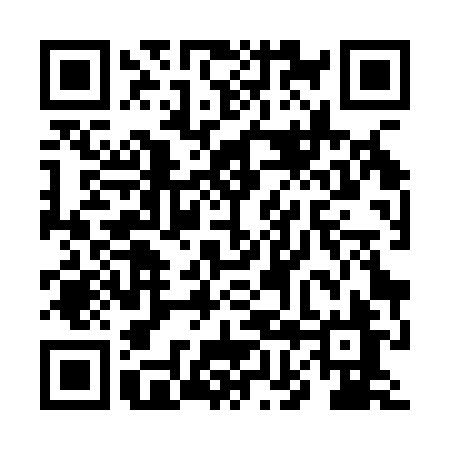 Ramadan times for Szopy, PolandMon 11 Mar 2024 - Wed 10 Apr 2024High Latitude Method: Angle Based RulePrayer Calculation Method: Muslim World LeagueAsar Calculation Method: HanafiPrayer times provided by https://www.salahtimes.comDateDayFajrSuhurSunriseDhuhrAsrIftarMaghribIsha11Mon4:084:086:0611:533:415:405:407:3212Tue4:054:056:0411:523:435:425:427:3413Wed4:024:026:0211:523:445:445:447:3614Thu4:004:005:5911:523:465:455:457:3815Fri3:573:575:5711:513:475:475:477:4016Sat3:543:545:5411:513:495:495:497:4217Sun3:513:515:5211:513:505:515:517:4418Mon3:483:485:4911:513:525:535:537:4719Tue3:463:465:4711:503:535:555:557:4920Wed3:433:435:4411:503:555:575:577:5121Thu3:403:405:4211:503:565:595:597:5322Fri3:373:375:3911:493:586:016:017:5623Sat3:343:345:3711:493:596:036:037:5824Sun3:313:315:3411:494:016:046:048:0025Mon3:283:285:3211:494:026:066:068:0326Tue3:253:255:2911:484:046:086:088:0527Wed3:223:225:2711:484:056:106:108:0728Thu3:193:195:2411:484:076:126:128:1029Fri3:163:165:2211:474:086:146:148:1230Sat3:133:135:1911:474:096:166:168:1531Sun4:104:106:1712:475:117:187:189:171Mon4:064:066:1412:465:127:197:199:192Tue4:034:036:1212:465:147:217:219:223Wed4:004:006:1012:465:157:237:239:254Thu3:573:576:0712:465:167:257:259:275Fri3:533:536:0512:455:187:277:279:306Sat3:503:506:0212:455:197:297:299:327Sun3:473:476:0012:455:207:317:319:358Mon3:433:435:5712:445:227:337:339:389Tue3:403:405:5512:445:237:347:349:4110Wed3:373:375:5312:445:247:367:369:43